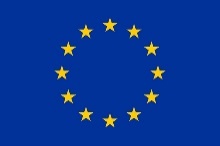 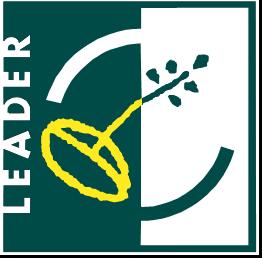 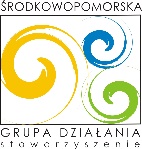 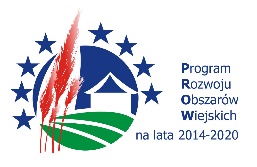 Manowo, dnia 29 maja 2018 r.GMINA MANOWOWykonawcy biorący udział w postępowaniuo udzielenie zamówienia publicznegoTreść zapytań od wykonawców, wyjaśnienia zamawiającegotreści specyfikacji istotnych warunków zamówieniadotyczy: postępowanie o udzielenie zamówienia publicznego nr IG.271.1.7.2018 - „Dostawa oświetlenia z zasilaniem solarnym w ramach zadania inwestycyjnego pn. Rozbudowa i przebudowa infrastruktury rekreacyjnej terenu kąpieliska w Rosnowie”.Gmina Manowo z siedzibą w Manowie, jako Zamawiający, działając zgodnie z art. 38 ust. 1 i 2 ustawy z dnia 29 stycznia 2004r. Prawo zamówień publicznych (Dz. U. z 2017r. poz. 1579 ze zm.)  zwanej dalej „ustawą”, przekazuje treść zapytań od Wykonawców i wyjaśnienia Zamawiającego dotyczących treści specyfikacji istotnych warunków zamówienia, zwanej dalej „SIWZ”: 1. Czy realizowana inwestycja ma przyjęte obliczenia opraw zgodne z klasami oświetlenia nie oślepia, które zapewnią bezpieczeństwo, dołączenie odpowiednich obliczeń fotometrycznych do zamówienia.Wyjaśnienia ZamawiającegoRozmieszczenie i ilość lamp spełnia oczekiwania zamawiającego, natężenie oświetlenia przewidziano zgodnie z przeznaczeniem terenu tak by zapewnić bezpieczeństwo terenu po zapadnięciu zmroku. Ze względu na charakter teren użytkowany jest głównie w okresie letnim.2. Proszę o dodanie do SIWZ obowiązujących norm na zamawiane produkty do opisów, które mają zastosowanie, a nie zostały podane. Normy na słupy, wysięgniki i oświetlenie jakie? Obowiązujące normy oświetlenia drogowego powinny zapewniać bezpieczeństwo osobom poruszającym się po nich oraz swobodę poruszania się dla wszystkich uczestników ruchu. Nowych norm: PN-EN 13201-2:2016-03, PN-EN60698-1 PN-EN60598-2-3 PN-EN 55015 PN-EN61547, PN-EN61000-3-2, PN-EN61000-3-3. Czy wykonawcy mogą być podstawą prawną do eliminowania bezprawnego zachowania, które dotyczą praw wyłącznych chronionych na podstawie ustawy z dnia 30 czerwca 2000 r. Prawo własności intelektualnej, rozporządzenia oraz Polskie, wynikające z art. 4 ust. 3 TUE oraz art. 7 Konstytucji RP, obowiązek respektowania zasad prawa unijnego przy wykonywaniu kompetencji przewidzianych dla niego w ustawy Prawa własności przemysłowej, z zakresu własności przemysłowej przez Trybunał Sprawiedliwości  Unii E Normy: Ustawy3. Producent opraw oświetleniowych deklaruje zgodności z następującymi normami z zakresu bezpieczeństwa użytkowania: EN 60598-1, EN 60598-2. W dokumentach do projektu i SIWZ nie zostały uwzględnione Normy EU dla użytkowników i wymogów bezpieczeństwa: badania zgodności produktu, Ustawy o ogólnym bezpieczeństwie produktów, wymagania dla sprzętu elektronicznego.Wyjaśnienia Zamawiającego do pyt. 2 i 3 Oferowane przez oferentów produkty muszą posiadać dopuszczenie do stosowania potwierdzone odpowiednim znakiem np. CE, co samo w sobie oznacza że dokonano jego oceny zgodności z normą zharmonizowaną lub europejską aprobatą techniczną lub krajową specyfikacją techniczną państwa UE.4. Brak jest opisów ogólnych lampy i uchwytu mocowań, jest niedopuszczalne podawanie nazw opraw, powinna być podana charakterystyka i normy, które mogą ukierunkować wykonawcę i inwestora jakie produkty przedstawić do rzetelnej przygotowanej wyceny do produktów dostosowując się do polityki klimatycznej z zachowaniem strategii niskoemisyjnej rozwoju kraju, z zachowaniem ustawy o efektywności energetycznej. Wyjaśnienia ZamawiającegoZamawiający nie narzuca oferentom szczegółowych rozwiązań (mocowania itp.). Po stronie oferenta należy zapewnienie możliwości bezpiecznego użytkowania przedmiotu zamówienia.W specyfikacji zamawiający zawarł wszystkie minimalne parametry dla przedmiotu zamówienia ich spełnienie jest wystarczające dla zamawiającegoWójt Gminy Manowo(-) Roman Kłosowski